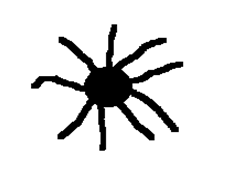 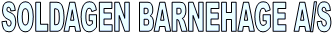 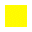 Skattøra l5l, Pb.3297, 9275 Tromsø. Telefon 406 03 252 / 776 11140                         (Foretaksnr. 960595548)						VEDTEKTER AV 25.04 1996      Revidert 20.04.2023§1. Selskapets navn er SOLDAGEN BARNEHAGE AS§2. Selskapets forretningskontor er i Tromsø.§3. Selskapets formål er bygging og drift av barnehage i Tromsø. Eventuelt overskudd er øremerket dette formålet. Barnehagen drives på ideelt grunnlag og har ikke ervervsmessige hensikter.§4. Aksjekapitalen er på kr.157.500, fordelt på 45 aksjer, hver pålydende kr.3.500, fullt innbetalt og lydende på navn. Ved aksjeoverdragelse skal dette skje til pålydende verdi.§5. Selskapet skal ledes av et styre på 3-5 medlemmer, hvorav et medlem kan være ansatte representant. I tillegg velges 2 varamedlemmer. Funksjonstid for styreleder og styremedlemmer er 2 år, og for varamedlemmer 1 år. For å unngå at hele styret skiftes ut samtidig og sikre kontinuitet i styret kan funksjonstiden for styreleder og styremedlemmer være 1 år (jamfør Aksjeloven § 6-6).§6. Selskapets firma tegnes av to av styrets medlemmer. Selskapet skal meddele prokura.§7. Ordinær generalforsamling skal avholdes hvert år innen utgangen av juni måned. Innkalling skal skje med 14 dagers varsel.Generalforsamlingen skal behandle: 1 Fastsettelse av resultatregnskap og balanse. 2 Anvendelse av overskudd, eller dekning av underskudd i hht den fastsatte balanse. 3 Valg av styre. Herunder antall styremedlemmer og valg av styrets leder.4 Andre saker som i hht lov hører under generalforsamlingen.§8. All omsetning av aksjer er betinget av styrets godkjenning.Ved forhøyelse av aksjekapitalen, har de eksisterende aksjonærer forkjøpsrett. Dersom flere aksjonærer ønsker å benytte seg av forkjøpsretten, fordeles aksjene ved loddtrekning.Den som ønsker å selge sin aksje, skal skriftlig meddele dette på barnehagens fastsatte skjema. All omsetning av aksjer skal skje via barnehagen ved a/s styret.Omsetning skjer fortløpende. Ved omsetning har kjøpere følgende prioritet:        1 Beboere på Skattøra og Varden borettslag       2 Andre beboere på Stakkevollan        3 Andre interesserte kjøpereVed samlivsbrudd skal den part som ikke står som eier av aksjen ha første prioritet for kjøp ved omsetning av denne aksjen. Opprinnelig ansiennitet opprettholdes. Denne bestemmelsen går foran øvrige bestemmelser for prioritering av kjøpere ved aksjeomsetning.§9. Aksjene kan ikke selges til høyere enn pålydende. Aksjeutbyttet kan ikke utbetales. Ved et eventuelt salg av barnehagen, skal et eventuelt likvidasjonsutbytte avsettes til et kommunalt / fylkeskommunalt fond for barnehageutbygging. Det vises for øvrig til festekontrakt.§10. Hvor vedtektene ikke har bestemmelser, gjelder aksjeloven til enhver tid.